Уведомление о проведении публичных консультаций посредством сбора замечаний и предложений организаций и граждан в рамках анализа проекта нормативного правового акта на предмет его влияния на конкуренцию Приложение 1Анкетаучастника публичных консультаций, проводимых посредством сбора замечаний и предложений организаций и граждан в рамках анализа проекта нормативного правового акта на предмет его влияния на конкуренциюОбщие сведения об участнике публичных консультаций2. Общие сведения о проекте нормативного правового актаПриложение 2П О С Т А Н О В Л Е Н И Е  АДМИНИСТРАЦИИ ВЕЙДЕЛЕВСКОГО РАЙОНАБЕЛГОРОДСКОЙ ОБЛАСТИп.Вейделевка«____» __________2023  г.                                                           №______О внесении изменений в постановлениеадминистрации Вейделевского районаот 09 июня 2022 года № 162	В связи с кадровыми изменениями в структуре администрации Вейделевского района, в целях повышения эффективности деятельности экспертной группы по рассмотрению инвестиционных проектов субъектов малого и среднего предпринимательства, руководствуясь Уставом муниципального района «Вейделевский район» Белгородской области,  п о с т а н о в л я ю : 1. Внести следующие изменения в постановление администрации Вейделевского района от 09 июня 2022 года № 162 «О создании экспертной группы по рассмотрению инвестиционных проектов субъектов малого и среднего предпринимательства, реализуемых на территории района»:1.1. Утвердить состав экспертной группы по рассмотрению инвестиционных проектов малого и среднего предпринимательства, реализуемых на территории района (далее – экспертная группа) в новой редакции, согласно приложению.2. Контроль за исполнением данного постановления оставляю за собой.Глава администрацииВейделевского района                                                                 А. Алексеев                                                                                   УТВЕРЖДЕН:                                                                                  постановлением          администрации районаот «____» ________ 2023 года № ___С О С Т А В экспертной группы по рассмотрению инвестиционныхпроектов малого и среднего предпринимательства, реализуемых на территории района________________Администрация Вейделевского районауведомляет о проведении публичных консультаций посредством сбора замечаний и предложений организаций и граждан по проекту постановления администрации Вейделевского района «О внесении изменений в постановление администрации Вейделевского района от 09 июня 2022 года № 162»(наименование нормативного правового администрации Вейделевского района)на предмет его влияния на конкуренциюВ рамках публичных консультаций все заинтересованные лица могут направить свои замечания и предложения по проекту нормативного правового акта на предмет его влияния на конкуренцию.Замечания и предложения принимаются по адресу: Белгородская область, п. Вейделевка, ул. Первомайская, 1, кабинет 2012, а также по адресу электронной почты:  krasnikova_ii@ve.belregion.ru.Сроки приема замечаний и предложений: с 06.12.2023 года по  19.12.2023 годаС учетом анализа поступивших замечаний и предложений будет подготовлен сводный доклад о результатах анализа проектов нормативных правовых актов администрации Вейделевского района, действующих нормативных правовых актов администрации Вейделевского района на предмет выявления рисков нарушения антимонопольного законодательства за 2023 год (указывается отчетный год), который до 01.03.2024 г. (указывается год, следующий за отчетным) в составе ежегодного доклада об антимонопольном комплаенсе будет размещен на официальном сайте администрации Вейделевского района в разделе «Антимонопольный комплаенс».К уведомлению прилагаются:1. Анкета участника публичных консультаций в формате word.2. Текст проекта нормативного правового акта в формате word.3. Текст действующего нормативного правового акта в формате word (если проектом анализируемого нормативного правового акта вносятся изменения).4. Обоснование необходимости реализации предлагаемых решений посредством принятия нормативного правового акта, в том числе их влияния на конкуренцию, в формате word.Место размещения приложений в информационно-телекоммуникационной сети «Интернет» - официальный сайт администрации Вейделевского района, раздел «Антимонопольный комплаенс»: https://vejdelevskij-r31.gosweb.gosuslugi.ru/deyatelnost/napravleniya-deyatelnosti/antimonopolnyy-komplaens/Контактное лицо: Красникова Ирина Ивановна – заместитель начальника экономического отдела управления экономического развития и прогнозирования администрации района, 8(47237) 5-50-21.Режим работы:с 8-00 до 17-00, перерыв с 12-00 до 13-00Наименование хозяйствующего субъекта (организации)Администрация муниципального района «Вейделевский район»Сфера деятельности хозяйствующего субъекта (организации)84.11.3  -  Деятельность органов местного самоуправления по управлению вопросами общего характераИНН хозяйствующего субъекта (организации)3105001092ФИО участника публичных консультацийАдминистрация муниципального района «Вейделевский район»Контактный телефон8-47237-5-50-21Адрес электронной почтыkrasnikova_ii@ve.belregion.ruПроект постановления администрации Вейделевского района «О внесении изменений в постановление администрации Вейделевского района от 09 июня 2022 года № 162»1. Могут ли положения проекта нормативного правового акта оказать влияние на конкуренцию на рынках товаров, работ, услуг Вейделевского района?2. Присутствуют ли в проекте нормативного правового акта положения, которые могут оказать негативное влияние на конкуренцию на рынках товаров, работ, услуг Вейделевского района?3. Какие положения проекта нормативного правового акта могут привести к недопущению, ограничению или устранению конкуренции на рынках товаров, работ, услуг Вейделевского района? Укажите номер подпункта, пункта, части, статьи проекта нормативного правового акта и их содержание.4. На каких рынках товаров, работ, услуг может ухудшиться состояние конкурентной среды в результате принятия нормативного правового акта?5. Какие положения антимонопольного законодательства могут быть нарушены?6. Какие возможны негативные последствия для конкуренции в случае принятия нормативного правового акта в данной редакции?7. Ваши замечания и предложения по проекту нормативного правового акта в целях учета требований антимонопольного законодательства:Замечания и предложения принимаются по адресу: Белгородская обл., п. Вейделевка, ул. Первомайская, 1, каб. 212, а также по адресу электронной почты:  krasnikova_ii@ve.belregion.ruСроки приема предложений и замечаний: с 06.12.2023 года по  19.12.2023 годаАлексеев Александр Евгеньевич- глава администрации Вейделевского района – председатель экспертной группыМасютенко Галина Николаевна- заместитель главы администрации Вейделевского района по экономическому развитию, финансам и бюджетной политики - начальник управления финансов и налоговой политики администрации Вейделевского районаКрасникова Ирина Ивановна- заместитель начальника экономического отдела управления экономического развития и прогнозирования администрации Вейделевского района – секретарь экспертной группыЧлены комиссии:Глумова Марина Алексеевна - начальник управления экономического развития и прогнозирования администрации Вейделевского районаПанина Галина Владимировна- заместитель главы администрации района – начальник управления АПК, природопользования и развития сельских территорий администрации Вейделевского районаЛепетюх Эдуард Владиславович - первый заместитель начальника управления АПК, природопользования и развития сельских территорий администрации Вейделевского района по развитию малых форм сельских хозяйствАдонин      Александр Юрьевич- заместитель главы администрации Вейделевского района по строительству и ЖКХ районаХанина Ольга Николаевна- заместитель руководителя аппарата главы администрации района – начальник юридического отдела администрации Вейделевского районаЗарудний Владимир Иванович- главный специалист отдела природопользования, освоения современных технологий производства сельскохозяйственной продукции и технической политики в АПК - главный зоотехник администрации Вейделевского района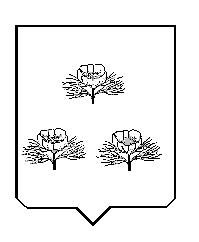 